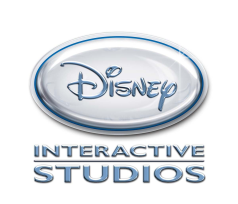 SUIT UP, POWER UP AND TEAM UP IN A MULTIPLAYER ACTION-ADVENTURE GAME FEATURING A UNIVERSE OF BELOVED CHARACTERS IN DISNEY UNIVERSEPlayers Will Enter a Mix-Up of Disney and Disney•Pixar Inspired Worlds This Fall<Melbourne>  --  (26 May 2011) – Disney announced today that Disney Universe, a fast-paced multiplayer action adventure game,  is currently in development for PlayStation®3 computer entertainment system, Xbox 360® video game and entertainment system from Microsoft, Wii™ and Windows PC/MAC.  In Disney Universe, players will experience non-stop action through a mix-up of worlds inspired by both animated and live action films from Disney, including titles from Walt Disney Animation Studios, Pixar Animation Studios and Walt Disney Pictures. Players will suit-up as iconic Disney and Disney•Pixar characters and embark on adventures to power up their hero, battle powerful adversaries and master challenging puzzles to save the universe.  Disney Universe is slated for release in autumn 2011.“Disney Universe is a vast treasure chest of Disney properties with memorable characters, places and experiences that gamers, as well as Disney fans will enjoy,” said Adam Sussman, senior vice president of publishing, Disney Interactive Media Group.  “The fast-paced, frenetic gameplay combined with wacky humour and hilarious situations make Disney Universe the perfect game to play with family and friends.” In Disney Universe, players can select from more than 40 classic and contemporary Disney character costumes, including Alice (“Alice in Wonderland”), Mike (“Monsters, Inc.”), TRON (“TRON: Legacy”) and Stitch (“Lilo & Stitch”) to explore six different worlds inspired by legendary Disney and Disney•Pixar films.  Each world will allow players to experience objectives and missions that follow Disney and Disney•Pixar movie storylines.  Players will select a character-based costume, with each costume offering a specific tool that changes and grows in power as players adventure through the game.  Disney Universe offers frenetic gameplay, multiplayer with up to three friends and slapstick humor that will appeal to players of all ages. The fun will continue on with plans for Disney Universe to be an expanding universe post-launch with items for download and new content available.  Additional worlds, costumes, and more will be available for purchase, giving Xbox 360 and PlayStation®3 system owners an ever-evolving gameplay experience.Please visit www.DisneyUniverse.com.au for more information.  About Disney ChannelDisney Channel is a 24-hour kid-driven, family inclusive television network that taps into the world of kids and families through original series and movies. Disney Channel features an array of animated series and sitcoms such as "Hannah Montana", the Emmy Award-winning "Wizards of Waverly Place”, "The Suite Life on Deck” and “Phineas and Ferb”.  Disney Channel also features Disney Channel Original Movies such as “High School Musical" and “Camp Rock 2: The Final Jam”, and classic Disney animated movies. Disney Channel is available in Australia on AUSTAR, FOXTEL, Neighbourhood Cable, SelecTV and TransACT, and in New Zealand on SKY. About The Walt Disney Company in AustraliaThe Walt Disney Company (NYSE:DIS), together with its subsidiaries and affiliates, is a leading diversified international family entertainment and media enterprise with five business segments: media networks, parks and resorts, studio entertainment, interactive media and consumer products. Disney is a Dow 30 Company, had annual revenues of over US$36 billion in its most recent fiscal year, and a market capitalization of US$79.42 billion as of 21 March 2011. For more information about The Walt Disney Company please visit: http://corporate.disney.go.com/The Walt Disney Company has been active in Australia since 1988 and in 1992, the first office officially opened. There are now three offices in the region – in Melbourne, Sydney and Auckland – that employ over 160 permanent staff.   Today, The Walt Disney Company is one of the most active and largest foreign entertainment companies in Australia with diversified business in consumer products, publishing, mobile content, television and family entertainment programs. Release dates, product names, and/or visuals shown are of product currently in development and may be subject to change.Xbox, Xbox 360, and Xbox LIVE are either registered trademarks or trademarks of the Microsoft group of companies.# # #MEDIA CONTACTS:Tess Reddy –Associate PR Manager, THQEmail: tess.reddy@thq.com	Phone: 03 9573 9208 Mobile: 0402 245 980 